Figura 1. TELAR  Y TELA. 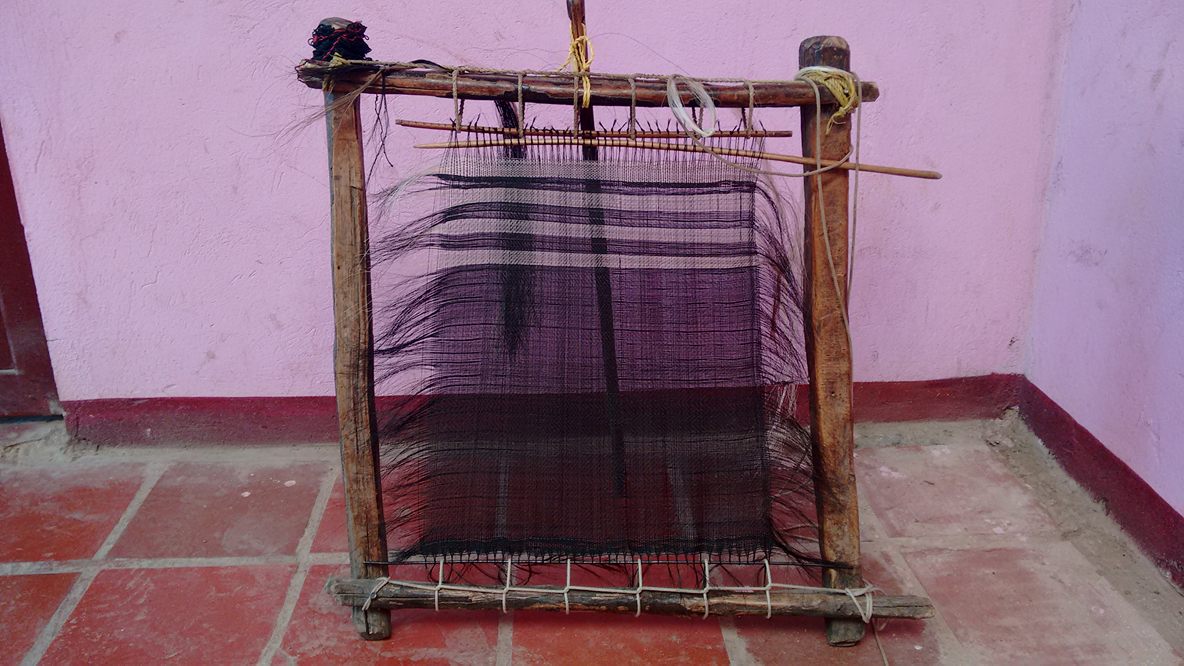 Fuente: Luz Marina Hurtado Torres. 2016.Figura 2. CEDAZO TERMINADO.  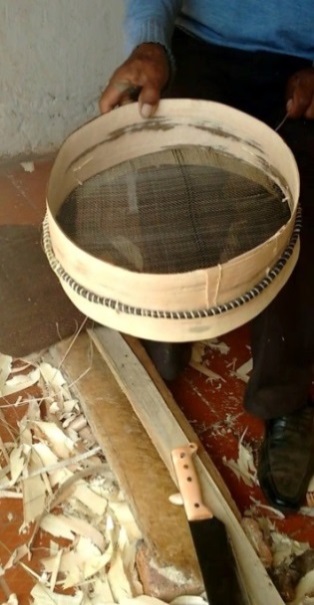 Fuente: Luz Marina Hurtado Torres.2016.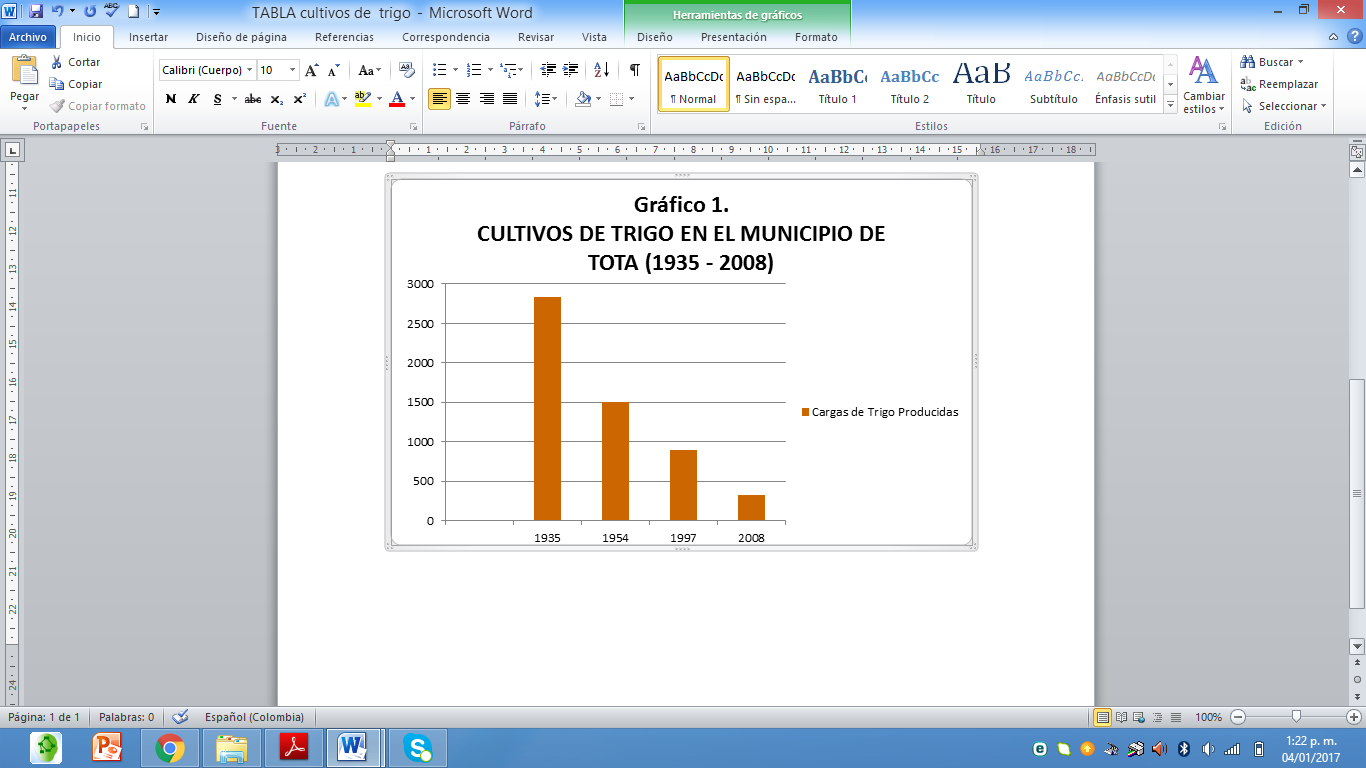 Fuente: Elaboración propia (2016) realizada partir de diversos informes.